UČENIK KHČETVRTAK 2.4.-	+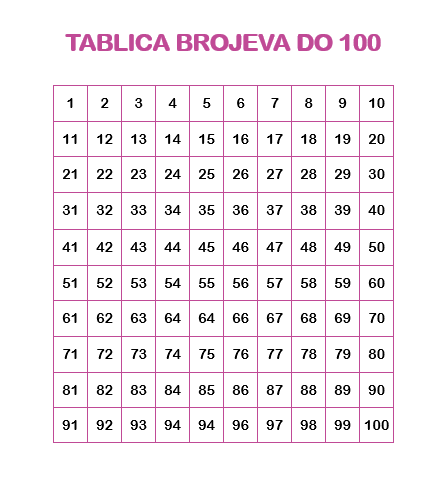 ODUZMI UZ POMOĆ TABLICE BROJEVA:30 - 9 =	24 - 9 =20 - 17 =                                        17 - 11 =16 - 15 =	 20 - 13 =24 - 20=	33 - 14 =